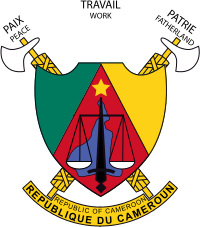 CEREMONIE D’ADOPTION DES OUTILS DE PREPARTION ET DE GESTION DE LA CHAINE D’APPROVISIONNEMENT D’URGENCE AU CAMEROUNYAOUNDE, Hôtel Hilton, le 29 juin 2018Monsieur l’Ambassadeur des Etats Unis au CamerounMadame le Directeur Pays de CDCMesdames et Messieurs les Directeurs générauxMesdames et Messieurs les Directeurs Chers invités à vos rangs et grades respectifsC’est pour moi un immense plaisir de prendre la parole dans cette  salle de l’hôtel Hilton de Yaoundé, à l’occasion de la réunion d’adoption des outils de préparation et de gestion de la chaîne d’approvisionnement d’urgence à savoir :Le « Playbook » pour la Préparation et la réponse aux urgencesLe Plan national de la chaine d’approvisionnement d’urgence « Medical Countermeasures Supply Chain Plan »Comme vous le savez, le Cameroun fait face à plusieurs risques susceptibles de générer des Urgences Sanitaires nécessitant une réponse rapide et à grande échelle. A cet égard, chacun d’entre nous garde intact le douloureux souvenir de  certaines catastrophes que nous avons vécues ces dernières années à savoir : Les épidémies de choléra de 2011 et 2012 dans le Nord et l’Extrême NordLes épidémies de Méningites dans le Nord et dans le Centre en 2017 ;L’épizootie de grippe aviaire en 2016 ;Les inondations de 2012 et 2013 dans les régions de l’Extrême Nord et du Nord ;Les attaques terroristes dans les régions de l’Extrême Nord, du Nord –Ouest et du Sud-ouest ;L’afflux massif de réfugiés/retournés ; Les accidents de la voie publique;Force est donc de constater que ces catastrophes  peuvent  survenir n’importe où, n’importe quand et submerger rapidement les capacités opérationnelles du dispositif national de réponse. Or, le retour d’expérience de la gestion des catastrophes suscitées  et l’évaluation externe conjointe des capacités du Règlement Sanitaire International (RSI 2005) menée en 2017 par les Experts de l’OMS, ont mis en évidence les difficultés de mobilisation et de gestion des ressources humaines, financières, matériels et logistiques. Ces difficultés sont essentiellement liées à l’absence, de plans et de procédures communes de gestion, de mobilisation et de mise en commun des ressources  intersectorielles.Au regard de ce constat, le Gouvernement a entrepris depuis novembre 2017 de  renforcer le volet  de préparation  de sa chaine  d’approvisionnement d’urgence afin de mieux structurer les aspects logistiques.   Ce processus  a commencé par l’élaboration du plan national de la chaine d’approvisionnement d’urgence «Medical Countermeasures Supply Chain Plan » puis par l’élaboration des outils de préparation et de gestion de ladite chaîne d’approvisionnement. Les outils ainsi élaborés, ont été testés au cours d’un exercice de  simulation et ont été validés sur le plan technique par tous les  acteurs opérationnels du système de réponse national. Je suis donc convaincu  que ces  outils amélioreront la réactivité, la gestion optimale des ressources et la coordination de notre système de réponse, ceci d’autant plus que leur élaboration a connu la pleine participation de nos  meilleurs Experts nationaux, non seulement ceux du Ministère de  la Santé Publique et du Ministère de l’Administration Territoriale, mais aussi  de tous ceux des  autres départements ministériels qui jouent un rôle majeur dans la gestion des urgences sanitaires de grande ampleur. Permettez-moi de relever  ici la qualité du travail mené par tous ces  experts et surtout de remercier le Gouvernement des Etats Unis d’Amérique pour son appui technique et financier à travers l’USAID, dans le cadre du Global Health Security Agenda.Je salue l’expertise  de Chemonics International qui a accompagné nos experts tout au long du processus. J’invite donc tous les acteurs de la gestion des urgences de santé publique, administrations publiques et partenaires au développement à adopter et s’approprier ces outils afin d’en faire des documents de référence pour la préparation et la gestion de la chaine d’approvisionnement d’urgence au Cameroun, sous la coordination du  Ministère de l’Administration Territoriale qui, faut-il le rappeler est en charge de la coordination de la stratégie de protection civile du Cameroun.Aussi ai-je l’honneur de requérir son avis avant de déclarer adoptés, les outils de préparation et gestion de la chaîne d’approvisionnement d'urgence.Vive la Coopération avec les Etats-Unis d’AmériqueVive la Collaboration Multisectorielle pour la réponse aux Urgences sanitaires Vive le CamerounJe vous remercie